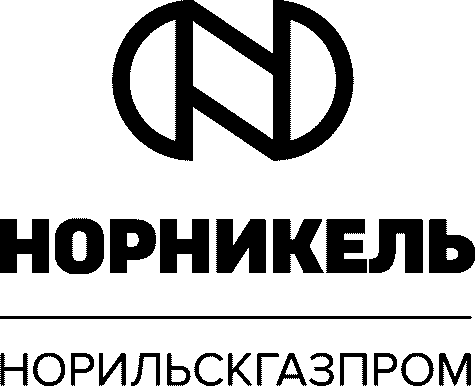 Утверждаю:Руководитель Исполнителя закупки_______________ Ю.Н. Ликинов                 «21» декабря 2018 г.Аналитическая записка по результатам закупки на изготовление и доставку корпоративного журнала «Факел Таймыра» в 2019 годуСведения о закупаемой Продукции и распределению объема закупок:Способом проведения закупки был определен запрос предложений. Информационное сообщение о проведении запроса предложений было опубликовано 19.11.2018г. на www.ngaz.ru.Срок приема заявок от потенциальных участников запроса цен истек 30.11.2018 в 17:00 (время местное).Процедура вскрытия конвертов с заявками на участие в закупочной процедуре осуществлялась по адресу: 663318, Красноярский край, г. Норильск, Орджоникидзе, д.14 «а».На момент окончания срока подачи заявок в адрес Заказчика поступило две заявки от следующих организаций:Заявки участников соответствуют отборочным критериям Заказчика, указанным в Закупочной документации. Управлением безопасности и режима проведена проверка благонадежности, платежеспособности и финансовой устойчивости данных участников запроса предложений, по результатам которой принято решение о допуске ООО «Флексопринт» и ООО «ПК «Ситалл» к дальнейшим процедурам закупки.По результатам оценки организационных и технических возможностей участников по оценочным критериям, предусмотренным Закупочной документацией, получена следующая информация:Закупочной документацией предусмотрено проведение переторжки, направленной на снижение стоимости коммерческого предложения, поданного в составе заявки.По результатам переторжки получена следующая информация:в рублях, без учета НДС*Участник отказался снижать первоначальную стоимость коммерческого предложенияПо результатам рассмотрения предложений участников принято решение распределить места между участниками закупки следующим образом:По результатам проведения закупочной процедуры принято решение:Признать переторжку состоявшейся.Признать победителем запроса предложений на изготовление и доставку корпоративного журнала «Факел Таймыра» в 2019 году ООО «ПК «Ситалл»;Считать занявшим 2 место – ООО «Флексопринт»;Заключить договор на изготовление и доставку корпоративного журнала «Факел Таймыра» в 2019 году с ООО «ПК «Ситалл» на следующих условиях:Предельная стоимость договора составляет – 490 000,00 руб. без учета НДС;Срок оказания услуг – 2019 год;Условия выполнения работ - выполнение работ по изготовлению каждого выпуска журнала «Факел Таймыра» – 24 календарных дня с момента получения Исполнителем от Заказчика согласованных материалов. Вывод:По результатам проведения Закупочной процедуры экономия составила 9 500,00 руб. (1,9%).Приложения: 	1.	Конкурентный лист;Коммерческие предложения участников;Заключение УЭБиР.Ведущий специалист ОСРСиСО                                         ___________                                          М.О. МоргунПредмет закупкиИзготовление и доставка корпоративного журнала «Факел Таймыра» в 2019 годуЗакупается за счет средствОСРСиСО (С.Д.З. 2.19.98)Сумма без НДС, рублиСумма без НДС, валютаКоличество, в ед. изм., экз.Начальная (максимальная) цена договора (цена лота)499 500,00-9 000Фактическая стоимость490 000,00-9 000Остаток Начальной (максимальной) цены договора (цены лота) / планового количества9 500,00--Экономия от Начальной (максимальной) цены договора (цены лота) (%)1,9%--№ п/пПобедительОбъем Продукции (Общее количество)Стоимость Закупки без НДС, руб.Условия оплатыСрок оказания услугОсобые условия поставки (при наличии)1ООО «ПК «Ситалл»Изготовление и доставка корпоративного журнала «Факел Таймыра» в 2019 году490 000,00В соответствии с проектом договораСрок выполнения работ по изготовлению каждого выпуска журнала «Факел Таймыра» – 24 календарных дня с момента получения Исполнителем от Заказчика согласованных материалов. Факт передачи журнала от Исполнителя Заказчику фиксируется документально составлением Актов сдачи-приемки выполненных работ. Исполнитель должен произвести доставку тиража журнала, во избежание повреждений при транспортировке, на склад Заказчика в течение 10 (десяти) календарных дней с даты его выхода по адресу: г. Норильск, пл. Газовиков Заполярья,1.-№п/пНаименование организацииДата и время подачи заявок (время местное)ИННКППОГРНПринадлежность Участника к субъектам малого и среднего предпринимательства1.ООО «ПК «Ситалл»25.11.2018 10:0124632410602463010011122468057690Принадлежит к субъектам малого и среднего предпринимательства2.ООО «Флексопринт»28.11.2018 15:3024661089732463010011032402960226Принадлежит к субъектам малого и среднего предпринимательства№ п/пНаименование критериевБаллы/КонтрагентБаллы/Контрагент№ п/пНаименование критериевООО "Флексопринт"ПК "Ситалл"1.Опыт участника по изготовлению и доставке полиграфических изданий (журналов)0,02880,0482.Наличие положительных отзывов по изготовлению и доставке полиграфических изданий (журналов)0,02560,0323.Возможности по оборудованию0,000,0724.Наличие портфолио0,03360,048ИТОГО общий средний баллИТОГО общий средний балл0,0880,2№ п/пНаименование участникаНачальная (максимальная) стоимость в рублях, без учета НДССтоимость коммерческого предложения в составе заявкиПроцент снижения от начальной (максимальной) цены лотаОкончательная стоимость по результатам переторжки в рублях, без учета НДС1.*ООО «Флексопринт»499 500,00499 000,000,1499 000,002.ООО «ПК «Ситалл»499 500,00495 000,001,9490 000,00Наименование участникаИтоговая стоимость в рублях, без учета НДСБалл оценки стоимости коммерческого предложения (0,8)Средний балл технической оценки (0,2)Суммарный балл ТКПООО «ПК «Ситалл»490 000,000,80,21,00ООО «Флексопринт»499 000,000,7850,0880,873